Рабочая группа поДоговору о патентной кооперации (PCT)Восьмая сессияЖенева, 26 - 29 мая 2015 г. «PCT Direct» – новый сервис для расширения использования PCTДокумент представлен Европейским патентным ведомствомПервого ноября 2014 г. Европейское патентное ведомство в своем качестве Получающего ведомства и Международного поискового органа объявило о начале функционирования нового сервиса РСТ «PCT Direct» (см. уведомление, опубликованное в «Официальном бюллетене» ЕПВ 18 августа 2014 г. (OJ EPO 2014, A89).В рамках «PCT Direct» заявитель, подающий международную заявку, в которой содержится притязание на приоритет предшествующей заявки, по которой ЕПВ уже проводило поиск, будет иметь возможность отреагировать на любые возражения, выдвинутые в заключении о поиске, подготовленном в отношении приоритетной заявки. Этот новый сервис упростит анализ международной заявки и повысит ценность отчета о международном поиске и  письменного сообщения, подготовленных ЕПВ. Заявитель вправе просить рассмотреть его международную заявку в соответствии с процедурой «PCT Direct», направив письмо («письмо о процедуре PCT Direct») с неофициальными замечаниями, призванными снять возражения, выдвинутые в заключении о поиске, составленном ЕПВ в отношении приоритетной заявки. Такие неофициальные замечания следует рассматривать в качестве аргументов в отношении патентоспособности формулы международной заявки, а в возможных случаях и в качестве разъяснений в отношении любых изменений в относящихся к заявке документах по сравнению с предшествующей заявкой.  Письма о процедуре PCT Direct не являются частью международной заявки. В настоящее время по получении письма о процедуре PCT Direct международная заявка будет рассматриваться в PCT Direct лишь при соблюдении двух следующих требований: вместе с международной заявкой в ЕПВ в его качестве Получающего ведомства поданы неофициальные замечания;  ив международной заявке содержится притязание на приоритет предшествующей заявки, по которой ЕПВ уже проводило поиск (т.е. речь идет о premiers dépôts на европейском уровне или некоторых первых заявках в национальные ведомства). Письмо о процедуре PCT Direct и любой экземпляр формулы изобретения и/или описания с пометками о замечаниях представляются в виде единого документа в формате PDF, о чем делается пометка в графе IX бланка заявления PCT (контрольный перечень, форма PCT/RO/101).  В частности, в пункте 11 «Прочее» (при подаче бумажных документов) или в пункте 19 «Прочее» (при подаче документов в электронном виде) следует указать «PCT Direct/Неофициальные замечания».В 2014 г. ЕПВ получило в общей сложности 1 008 заявок РСТ с приложением письма о процедуре PCT Direct (до ноября этот проект осуществлялся на экспериментальной основе и в ограниченных масштабах).  С ноября 2014 г. ежемесячный прирост числа заявок РСТ, поданных вместе с письмами о процедуре PCT Direct, составлял до 200 единиц.  Новый сервис был весьма позитивно встречен группами пользователей, поскольку он означает повышение эффективности и для них, и для ЕПВ как Международного поискового органа (МПО).С 1 июля 2015 г. сервис «PCT Direct» будет использоваться и в других Получающих ведомствах. В результате такого расширения его сферы действия заявители РСТ, избравшие в качестве МПО ЕПВ (или любой другой МПО, готовый предоставить аналогичную услугу) смогут представлять вместе со своими заявками письма о процедуре PCT Direct независимо от выбора Получающего ведомства. Подобная мера позволит укрепить равноправный режим для заявителей РСТ и упростить процедуры Получающих ведомств. В соответствии с решением, принятым на двадцать второй сессии Заседания международных органов, проходившей 4-6 февраля 2015 г. в Токио, ЕПВ и Международное бюро совместно разрабатывают проект предложения о внесении изменения в Руководство РСТ для Получающего ведомства с целью обеспечить беспрепятственное прохождение писем о процедуре PCT Direct в Получающих ведомствах.  Иными словами, их нужно будет добавить к копиям для поиска, направляемым в компетентные МПО. Кроме того, будет проведена работа по адаптации технических средств электронной подачи заявок РСТ с учетом потребностей нового сервиса.Рабочей группе предлагается принять к сведению содержание настоящего документа.[Конец документа]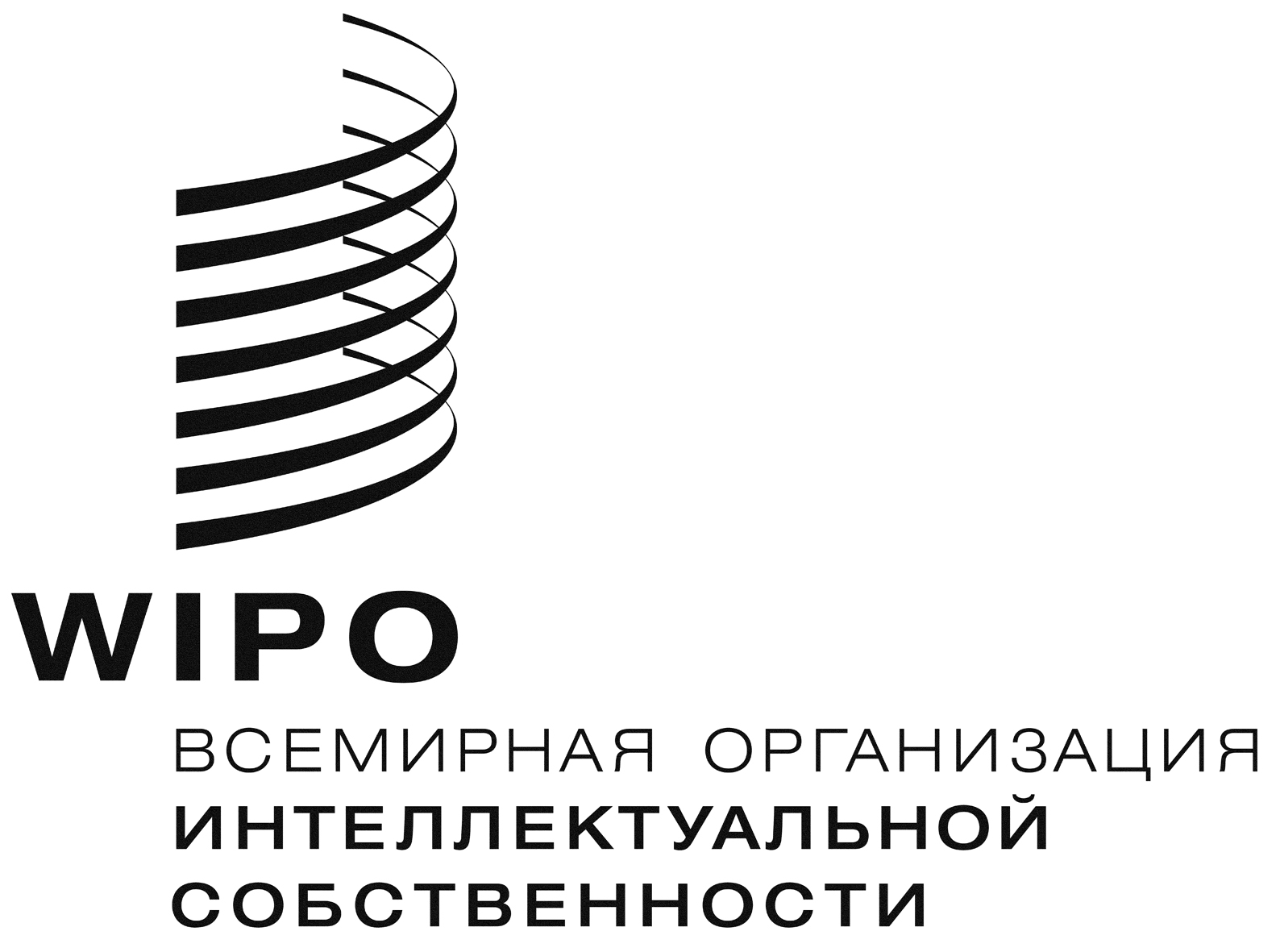 RPCT/WG/8/17  PCT/WG/8/17  PCT/WG/8/17  оригинал:  английскийоригинал:  английскийоригинал:  английскийдата:  24 апреля 2015 г.дата:  24 апреля 2015 г.дата:  24 апреля 2015 г.